Jméno a příjmení: 	Třída:	Datum:		Pracovní list B-1: Kapalinové brzdy	Schéma znázorňuje kapalinové brzdy Škoda – Favorit. Uveďte úplnýnázev soustavy: ……………………………………………………………………………………….....…..………………………………………………………………………………….…..	0-2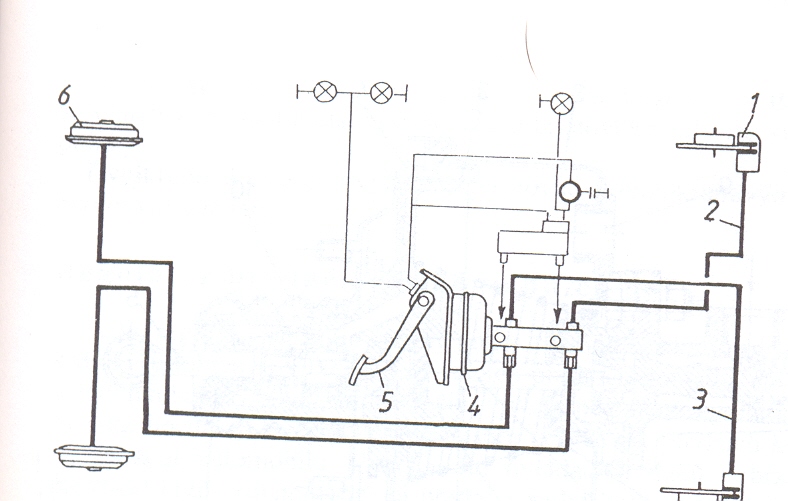 Uveďte názvy pozic č. 1 až 5:1 ……………………………………………………………………………………....2 ………………………………………………………………………………..……..3 …………………………………………………………………………………..…..4 …………………………………………………………………………………..…..5 ……………………………………………………………………………………....	            0–5ve schématu vyznačte pozicí č. 7 hlavní brzdový válec		0–1Pedál brzdy má velký mrtvý chod (propadá se) i při opakovaném sešlápnutí pedálu. Popište příčinu závady:……………………………………………………………………………………….....…..………………………………………………………………………………….…..	0-2Poruchy kolové brzdy:Jak se opravuje spálené, mastné nebo opotřebené brzdové obložení?…..………………………………………………………………………………….…..	0-2Nové brzdové obložení se upevňuje (doplňte jak)……………………………………………………………………………………….....nebo …………………………………………………………………………………..	0-2Jak se opravuje opotřebený brzdový buben nebo kotouč?…..………………………………………………………………………………….…..	0-2Jak se provádí seřízení vůle brzdové destičky? …..………………………………………………………………………………….…..	0-2Co zajišťuje vracení brzdové destičky kotoučové brzdy při odbrzdění?…..………………………………………………………………………………….…..	0-2Na kterou nápravu působí regulátor brzdného tlaku?…..………………………………………………………………………………….…..	0-2Vysvětlete význam značky brzdové kapaliny HD 205:…..………………………………………………………………………………….…..	0-2Jaký parametr hodnotí použitelnost brzdové kapaliny?…..………………………………………………………………………………….…..	0-2Na jakém principu pracuje spínač brzdových světel?…..………………………………………………………………………………….…..	0-2Lze opravit prasklý brzdový buben? ANO -- NE (chybnou odpověď škrtněte)	0-2